Пояснительная записка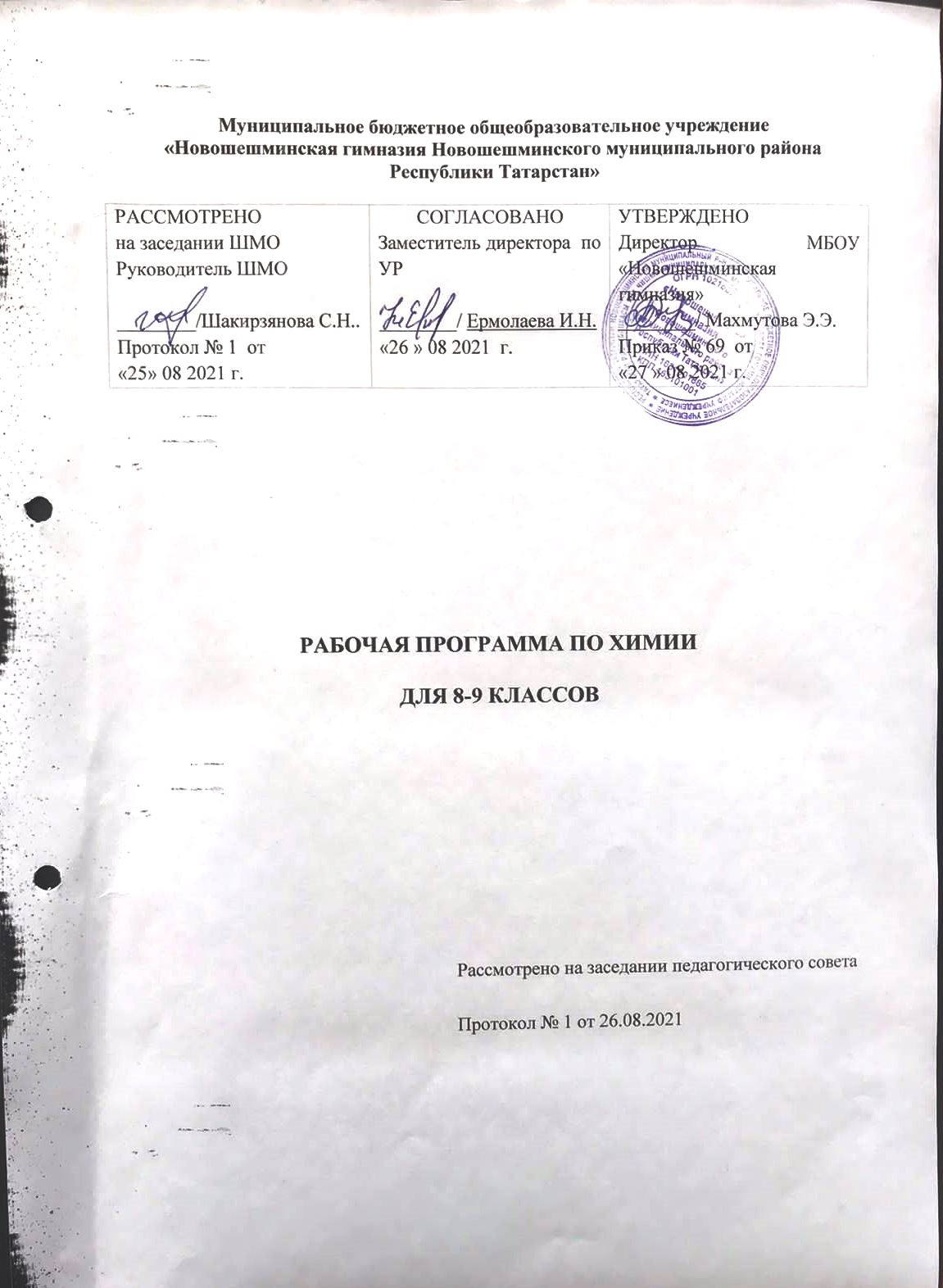 Рабочая программа по предмету «Химия» для преподавания в 8--9 классов составлена в соответствии с требованиями ФГОС к структуре и результатам освоения основных образовательных программ основного общего образования.Целями изучения химии в основной школе являются:формирование у обучающихся умения видеть и понимать ценность образования, значимость химического знания для каждого человека независимо от его профессиональной деятельности; умения различать факты и оценки, сравнивать оценочные выводы, видеть их связь с критериями оценок и связь критериев с определенной системой ценностей, формулировать и обосновывать собственную позицию;формирование у обучающихся целостного представления о мире и роли химии в создании современной естественно-научной картины мира; умения объяснять объекты и процессы окружающей действительности – природной, социальной, культурной, технической среды, используя для этого химические знания.Рабочая программа по химии для обучающихся 8-9 классов разработана на основе следующих документов:Федеральный государственный образовательный стандарт среднего общего образования, утвержденный приказом Министерства образования и науки РФ от 17.05.2012 № 413 (в ред. от 29.06.2017)Примерная основная общеобразовательная программа среднего общего образования (Протокол от 28.06.2016г. № 2/16-з)  Уставом  МБОУ «Новошешминская гимназия НМР РТ»;Положение о рабочей программе педагога МБОУ «Новошешминская гимназия  Новошешминского муниципального района РТ » Рабочая программа ориентирована на учебники:1.Химия.8 класс: учебник/ Г.Е. Рудзитис, Ф.Г.Фельдман – М.: Просвещение,2018 г.1.Химия.8 класс: учебник/ Г.Е.Рудзитис, Ф.Г.Фельдман – М.: Просвещение,2018 г.В 8 классе 70 часов, 8 практических работВ 9 классе 68 часов,6  практических работ Срок реализации рабочей программы – ____2__ года.Планируемые результаты освоения учебного материала:Личностные результаты освоения основной образовательной программы:воспитание российской гражданской идентичности: патриотизма, уважения к Отечеству, прошлое и настоящее многонационального народа России; осознание своей этнической принадлежности, знание истории, языка, культуры своего народа, своего края, основ культурного наследия народов России и человечества; усвоение гуманистических, демократических и традиционных ценностей многонационального российского общества; воспитание чувства ответственности и долга перед Родиной;формирование ответственного отношения к учению, готовности и способности обучающихся к саморазвитию и самообразованию на основе мотивации к обучению и познанию, осознанному выбору и построению дальнейшей индивидуальной траектории образования на базе ориентировки в мире профессий и профессиональных предпочтений с учетом устойчивых познавательных интересов, а также на основе формирования уважительного отношения к труду, развития опыта участия в социально значимом труде;формирование целостного мировоззрения, соответствующего современному уровню развития науки и общественной практики, учитывающего социальное, культурное, языковое, духовное многообразие современного мира;формирование осознанного, уважительного и доброжелательного отношения к другому человеку, его мнению, мировоззрению, культуре, языку, вере, гражданской позиции, к истории, культуре, религии, традициям, языкам, ценностям народов России и народов мира; готовности и способности вести диалог с другими людьми и достигать в нем взаимопонимания;освоение социальных норм, правил поведения, ролей и форм социальной жизни в группах и сообществах, включая взрослые и социальные сообщества; участие в школьном самоуправлении и общественной жизни в пределах возрастных компетенций с учетом региональных, этнокультурных, социальных и экономических особенностей;развитие морального сознания и компетентности в решении моральных проблем на основе личностного выбора, формирование нравственных чувств и нравственного поведения, осознанного и ответственного отношения к собственным поступкам;формирование коммуникативной компетентности в общении и сотрудничестве со сверстниками, детьми старшего и младшего возраста, взрослыми в процессе образовательной, общественно полезной, учебно-исследовательской, творческой и других видов деятельности;формирование ценности здорового и безопасного образа жизни; усвоение правил индивидуального и коллективного безопасного поведения в чрезвычайных ситуациях, угрожающих жизни и здоровью людей, правил поведения на транспорте и на дорогах;формирование основ экологической культуры, соответствующей современному уровню экологического мышления, развитие опыта экологически ориентированной рефлексивно- оценочной и практической деятельности в жизненных ситуациях;осознание значения семьи в жизни человека и общества, принятие ценности семейной жизни, уважительное и заботливое отношение к членам своей семьи;развитие эстетического сознания через освоение художественного наследия народов России и мира, творческой деятельности эстетического характера.Метапредметные результаты освоения:Метапредметные результаты освоения образовательной программы представлены тремя группами универсальных учебных действий (УУД).Регулятивные универсальные учебные действияумение самостоятельно определять цели своего обучения, ставить и формулировать для себя новые задачи в учебе и познавательной деятельности, развивать мотивы и интересы своей познавательной деятельности;умение самостоятельно планировать пути достижения целей, в том числе альтернативные, осознанно выбирать наиболее эффективные способы решения учебных и познавательных задач;умение соотносить свои действия с планируемыми результатами, осуществлять контроль своей деятельности в процессе достижения результата, определять способы действий в рамках предложенных условий и требований, корректировать свои действия в соответствии с изменяющейся ситуацией;умение оценивать правильность выполнения учебной задачи, собственные возможности ее решения;владение основами самоконтроля, самооценки, принятия решений и осуществления осознанного выбора в учебной и познавательной деятельности.Познавательные универсальные учебные действияумение определять понятия, создавать обобщения, устанавливать аналогии, классифицировать, самостоятельно выбирать основания и критерии для классификации, устанавливать причинно-следственные связи, строить логическое рассуждение, умозаключение (индуктивное, дедуктивное и по аналогии) и делать выводы;умение создавать, применять и преобразовывать знаки и символы, модели и схемы для решения учебных и познавательных задач;смысловое чтение.Коммуникативные универсальные учебные действияумение организовывать учебное сотрудничество и совместную деятельность с учителем и сверстниками; работать индивидуально и в группе: находить общее решение и разрешать конфликты на основе согласования позиций и учета интересов; формулировать, аргументировать и отстаивать свое мнение;умение осознанно использовать речевые средства в соответствии с задачей коммуникации для выражения своих чувств, мыслей и потребностей; планирования и регуляции своейдеятельности; владение устной и письменной речью, монологической контекстной речью;формирование и развитие компетентности в области использования информационно- коммуникационных технологий (далее - ИКТ компетенции); развитие мотивации к овладению культурой активного пользования словарями и другими поисковыми системами;формирование и развитие экологического мышления, умение применять его в познавательной, коммуникативной, социальной практике и профессиональной ориентации.Предметные результаты освоения учебного предмета «Химия»:формирование первоначальных систематизированных представлений о веществах, их превращениях и практическом применении; овладение понятийным аппаратом и символическим языком химии;осознание объективной значимости основ химической науки как области современного естествознания, химических превращений неорганических и органических веществ как основы многих явлений живой и неживой природы; углубление представлений о материальном единстве мира;овладение основами химической грамотности: способностью анализировать и объективно оценивать жизненные ситуации, связанные с химией, навыками безопасного обращения с веществами, используемыми в повседневной жизни; умением анализировать и планировать экологически безопасное поведение в целях сохранения здоровья и окружающей среды;формирование умений устанавливать связи между реально наблюдаемыми химическими явлениями и процессами, происходящими в микромире, объяснять причины многообразия веществ, зависимость их свойств от состава и строения, а также зависимость применения веществ от их свойств;приобретение опыта использования различных методов изучения веществ: наблюдения за их превращениями при проведении несложных химических экспериментов с использованием лабораторного оборудования и приборов;формирование представлений о значении химической науки в решении современных экологических проблем, в том числе в предотвращении техногенных и экологических катастроф.класс характеризовать основные методы познания: наблюдение, измерение, эксперимент; описывать свойства твердых, жидких, газообразных веществ, выделяя их существенные признаки; раскрывать смысл основных химических понятий «атом», «молекула», «химический элемент», «простое вещество», «сложное вещество», «валентность», «химическая реакция», используя знаковую систему химии;  раскрывать смысл законов сохранения массы веществ, постоянства состава, атомно- молекулярной теории;  различать химические и физические явления; называть химические элементы;  определять состав веществ по их формулам; определять валентность атома элемента в соединениях; определять тип химических реакций;  называть признаки и условия протекания химических реакций;  выявлять признаки, свидетельствующие о протекании химической реакции при выполнении химического опыта;  составлять формулы бинарных соединений; составлять уравнения химических реакций; соблюдать правила безопасной работы при проведении опытов; пользоваться лабораторным оборудованием и посудой;вычислять относительную молекулярную и молярную массы веществ; вычислять массовую долю химического элемента по формуле соединения;вычислять количество, объем или массу вещества по количеству, объему, массе реагентов или продуктов реакции;характеризовать физические и химические свойства простых веществ: кислорода и водорода; получать, собирать кислород и водород;распознавать опытным путем газообразные вещества: кислород, водород; раскрывать смысл закона Авогадро;раскрывать смысл понятий «тепловой эффект реакции», «молярный объем»; характеризовать физические и химические свойства воды;раскрывать смысл понятия «раствор»;вычислять массовую долю растворенного вещества в растворе;приготовлять растворы с определенной массовой долей растворенного вещества; называть соединения изученных классов неорганических веществ;характеризовать физические и химические свойства основных классов неорганических веществ: оксидов, кислот, оснований, солей;определять принадлежность веществ к определенному классу соединений; составлять формулы неорганических соединений изученных классов;проводить опыты, подтверждающие химические свойства изученных классов неорганических веществ;распознавать опытным путем растворы кислот и щелочей по изменению окраски индикатора; характеризовать взаимосвязь между классами неорганических соединений;раскрывать смысл Периодического закона Д.И. Менделеева;объяснять физический смысл атомного (порядкового) номера химического элемента, номеров группы и периода в периодической системе Д.И. Менделеева;объяснять закономерности изменения строения атомов, свойств элементов в пределах малых периодов и главных подгрупп;характеризовать химические элементы (от водорода до кальция) на основе их положения в периодической системе Д.И. Менделеева и особенностей строения их атомов;составлять схемы строения атомов первых 20 элементов периодической системы Д.И. Менделеева;раскрывать смысл понятий: «химическая связь», «электроотрицательность»;характеризовать зависимость физических свойств веществ от типа кристаллической решетки; определять вид химической связи в неорганических соединениях;изображать схемы строения молекул веществ, образованных разными видами химических связей;раскрывать смысл понятий «ион», «катион», «анион», «электролиты», «неэлектролиты»,«электролитическая диссоциация», «окислитель», «степень окисления» «восстановитель»,«окисление», «восстановление»;определять степень окисления атома элемента в соединении; раскрывать смысл теории электролитической диссоциации;составлять уравнения электролитической диссоциации кислот, щелочей, солей;объяснять сущность процесса электролитической диссоциации и реакций ионного обмена; составлять полные и сокращенные ионные уравнения реакции обмена;определять возможность протекания реакций ионного обмена;проводить реакции, подтверждающие качественный состав различных веществ; определять окислитель и восстановитель;составлять уравнения окислительно-восстановительных реакций; называть факторы, влияющие на скорость химической реакции; классифицировать химические реакции по различным признакам;8 классхарактеризовать взаимосвязь между составом, строением и свойствами неметаллов; проводить опыты по получению, собиранию и изучению химических свойств газообразных веществ: углекислого газа, аммиака;распознавать опытным путем газообразные вещества: углекислый газ и аммиак; характеризовать взаимосвязь между составом, строением и свойствами металлов;называть органические вещества по их формуле: метан, этан, этилен, метанол, этанол, глицерин, уксусная кислота, аминоуксусная кислота, стеариновая кислота, олеиновая кислота, глюкоза;оценивать влияние химического загрязнения окружающей среды на организм человека; грамотно обращаться с веществами в повседневной жизниопределять возможность протекания реакций некоторых представителей органических веществ с кислородом, водородом, металлами, основаниями, галогенами.осознание объективной значимости основ химической науки как области современного естествознания, химических превращений неорганических и органических веществ как основы многих явлений живой и неживой природы; углубление представлений о материальном единстве мира;овладение основами химической грамотности: способностью анализировать и объективно оценивать жизненные ситуации, связанные с химией, навыками безопасного обращения с веществами, используемыми в повседневной жизни; умением анализировать и планировать экологически безопасное поведение в целях сохранения здоровья и окружающей среды; формирование умений устанавливать связи между реально наблюдаемыми химическими явлениями и процессами, происходящими в микромире, объяснять причины многообразия веществ, зависимость их свойств от состава и строения, а также зависимость применения веществ от их свойств;приобретение опыта использования различных методов изучения веществ: наблюдения за их превращениями при проведении несложных химических экспериментов с использованием лабораторного оборудования и приборов;формирование представлений о значении химической науки в решении современных экологических проблем, в том числе в предотвращении техногенных и экологических катастроф.Выпускник получит возможность научиться:выдвигать и проверять экспериментально гипотезы о химических свойствах веществ на основе их состава и строения, их способности вступать в химические реакции, о характере и продуктах различных химических реакций;характеризовать вещества по составу, строению и свойствам, устанавливать причинно- следственные связи между данными характеристиками вещества;составлять молекулярные и полные ионные уравнения по сокращенным ионным уравнениям; прогнозировать способность вещества проявлять окислительные или восстановительные свойства с учетом степеней окисления элементов, входящих в его состав;составлять уравнения реакций,	соответствующих последовательности превращений неорганических веществ различных классов;выдвигать и проверять экспериментально гипотезы о результатах воздействия различных факторов на изменение скорости химической реакции;использовать приобретенные знания для экологически грамотного поведения в окружающей среде;использовать приобретенные ключевые компетенции при выполнении проектов и учебно- исследовательских задач по изучению свойств, способов получения и распознавания веществ; объективно оценивать информацию о веществах и химических процессах;критически относиться к псевдонаучной информации, недобросовестной рекламе в средствах массовой информации;осознавать значение теоретических знаний по химии для практической деятельности человека;создавать модели и схемы для решения учебных и познавательных задач; понимать необходимость соблюдения предписаний, предлагаемых в инструкциях по использованию лекарств, средств бытовой химии и др.СОДЕРЖАНИЕ КУРСА. 8 КЛАССПервоначальные химические понятияВводный инструктаж по ТБ при работе в кабинете химии. Предмет химии. Вещества и тела. Основные методы познания: наблюдение, измерение, эксперимент.Превращения веществ. Физические и химические явления. Роль химии в жизни человека. Краткие сведения по истории развития химии. Основоположники отечественной химии. Казанская школа химиков.Химический элемент. Периодическая система химических элементов Д.И.Менделеева. Знаки химических элементов.Молекула. Химические формулы. Индексы. Простые и сложные вещества. Относительная атомная и молекулярная массы. Закон постоянства состава вещества.Массовая доля химического элемента в соединении.Вычисление массовой доли химического элемента по формуле соединения.Установление простейшей формулы вещества по массовым долям химических элементов.Основные сведения о строении атомов. Периодический закон и периодическая система Д.И. Менделеева. Химическая связь.Атом. Основные сведения о строении атома: ядро, энергетический уровень. Состав ядра атома: протоны, нейтроны. Изотопы.Электроны. Строение энергетических уровней атомов первых 20 химических элементов периодической системы Д.И. Менделеева.Периодический закон Д.И. Менделеева. Физический смысл атомного (порядкового) номера химического элемента, номера группы и периода периодической системыМеталлические и неметаллические свойства элементов. Закономерности изменения свойств атомов химических элементов и их соединений на основе положения в периодической системе Д.И. Менделеева и строения атома. Значение Периодического закона Д.И. МенделееваИонная химическая связь.Ковалентная неполярная химическая связь.Ковалентная полярная химическая связь. Электроотрицательность атомов химических элементов. Валентность.Металлическая связьПонятие о водородной связи и ее влиянии на физические свойства веществ на примере воды..Простые вещества. Кислород. ВодородПростые вещества- металлы и неметаллы. Аллотропия.Кислород – химический элемент и простое вещество. Озон. Состав воздуха. Физические и химические свойства кислорода. Получение и применение кислорода.Водород – химический элемент и простое вещество. Физические и химические свойства водорода.. Применение водорода.. Качественные реакции на газообразные вещества (кислород, водород).Моль – единица количества вещества. Молярная масса Молярный объем газов. Закон Авогадро.Решение задач с использованием понятий «количество вещества», «молярная масса»,«молярный объем», «постоянная Авогадро»Основные классы неорганических соединений. Строение веществ. Растворы.Оксиды. Классификация. Номенклатура. Физические свойства оксидов. Химические свойства оксидов. Получение и применение оксидов. Основания. Классификация. Номенклатура. Физические свойства оснований. Получение и применение оснований. Химические свойства оснований. Реакция нейтрализации. Кислоты. Классификация. Номенклатура. Физические свойства кислот. Получение и применение кислот. Химические свойства кислот. Индикаторы. Изменение окраски индикаторов в различных средах. Соли. Классификация. Номенклатура. Физические свойства солей. Получение и применение солей. Химические свойства солей. Генетическая связь между классами неорганических соединений. Проблема безопасного использования веществ и химических реакций в повседневной жизни. Токсичные, горючие и взрывоопасные вещества. Бытовая химическая грамотность.Аморфные и кристаллические вещества. Типы кристаллических решеток Типы кристаллических решеток (атомная, молекулярная, ионная, металлическая). Зависимость физических свойств веществ от типа кристаллической решеткиЧистые вещества и смеси. Растворы. Массовая и объемная доли компонентов в смеси. Растворимость веществ в воде. Концентрация растворов. Массовая доля растворенного вещества в растворе.Расчет массовой доли растворенного вещества в растворе.Основные классы неорганических соединений. Строение веществ. Растворы. Изменения, происходящие с веществами. Химические реакции. Вода.Физические явления. Способы разделения смесей.Признаки и условия протекания химических реакций. Тепловой эффект химических реакций. Понятие об экзо- и эндотермических реакциях.Закон сохранения массы веществ. Уравнения химических реакций. Коэффициенты. Вычисления по химическим уравнениям количества, объема, массы вещества по количеству, объему, массе реагентов или продуктов реакции.Объемные отношения газов при химических реакциях.Реакции разложения. Понятие о скорости химической реакции. Факторы, влияющие на скорость химической реакции. Понятие о катализатореРеакции соединения. Понятие о цепочках превращений. Реакции замещения. Ряд активности металловПолучение водорода в лаборатории Получение водорода в промышленности. Реакции обмена. Условия их протекания до конца.Классификация химических реакций по различным признакам: числу и составу исходных и полученных веществ; изменению степеней окисления атомов химических элементов; поглощению или выделению энергии.Типы химических реакций на примере свойств воды. Понятие о гидролизе.Вода в природе. Круговорот воды в природе. Физические и химические свойства воды.Теория электролитической диссоциации и свойства классов неорганических соединенийЭлектролитическая диссоциация. Электролиты и неэлектролиты. Ионы. Катионы и анионы. Основные положения ТЭДРеакции ионного обмена. Условия протекания реакций ионного обмена.    Кислоты в свете ТЭД. Основания в свете ТЭД. Оксиды.  Соли в свете ТЭДСтепень окисления. Определение степени окисления атомов химических элементов в соединениях. Окислитель. Восстановитель.Сущность окислительно -восстановительных реакций.Понятие о генетической связи между классами неорганических соединенийОбобщение и повторение знаний курса 8 классаПромежуточная аттестация. Итоговое занятие по курсу 8 класса.Практические работы:Лабораторное оборудование и приемы обращения с ним. Правила безопасной работы в химической лаборатории.Очистка загрязненной поваренной соли.Признаки протекания химических реакций.Получение кислорода и изучение его свойств. Получение водорода и изучение его свойств.6.  Приготовление растворов с определенной массовой долей растворенного вещества.7.  Решение экспериментальных задач по теме «Основные	классы неорганических соединений».8.  Реакции ионного обмена.Типы расчетных задач:Вычисление массовой доли химического элемента по формуле соединения. Установление простейшей формулы вещества по массовым долям химических элементов.Вычисления по химическим уравнениям количества, объема, массы вещества по количеству, объему, массе реагентов или продуктов реакции.Расчет массовой доли растворенного вещества в растворе.Лабораторные работы:Сравнение свойств твердых кристаллических веществ и растворовСравнение скорости испарения воды, одеколона и этилового спирта с фильтровальной бумагиОзнакомление с коллекцией металловОзнакомление с коллекцией неметалловОзнакомление с коллекцией оксидов. 6.Определение pH растворов кислоты, щелочи и воды.Ознакомление с коллекцией солей.Ознакомление с коллекцией веществ с разным типом кристаллической решетки.Замещение меди в растворе хлорида меди (II) железом.Окисление меди в пламениВзаимодействие растворов хлорида натрия и нитрата серебраВзаимодействие кислот с основаниями.Взаимодействие кислот с металлами.Взаимодействие кислот солямиВзаимодействие щелочей с кислотами. 16.Взаимодействие щелочей с солями. 17.Получение и свойства нерастворимых оснований9 КЛАСС.Повторение основных вопросов курса 8 класса и введение в курс 9 класса Характеристика элемента по его положению в периодической системе химических элементов Д.И. Менделеева. Свойства оксидов, кислот, оснований и солей в свете теории электролитической диссоциации и процессов окисления-восстановления. Генетические ряды металла и неметалла. Характеристика химического элемента по кислотно – основным  свойствам образуемых ими. Амфотерные оксиды и гидроксиды. Периодический закон и периодическая система химических элементов Д.И. Менделеева.Неметаллы IV – VII групп и их соединенияПоложение неметаллов в периодической системе химических элементов Д.И. Менделеева. Общие свойства неметаллов. Неметаллы в природе и способы их получения. Водород и его свойства. Кислород и его свойства. Галогены: физические и химические свойства.Соединения галогенов: хлороводород, хлороводородная кислота и ее соли. Сера: физические и химические свойства. Соединения серы: сероводород, сульфиды, оксиды серы. Серная, сернистая и сероводородная кислоты и их соли. Серная кислота как окислитель. Получение и применение серной кислоты. Азот: физические и химические свойства. Аммиак. Соли аммония. Оксиды азота. Азотная кислота и ее соли. Получение и применение азотной кислоты. Фосфор: физические и химические свойства. Соединения фосфора: оксид фосфора (V), ортофосфорная кислота и ее соли. Понятие о фосфорных удобрениях Углерод: физические и химические свойства. Аллотропия углерода: алмаз, графит, карбин, фуллерены. Соединения углерода: оксиды углерода (II) и (IV), угольная кислота и ее соли.Жесткость воды и способы её устранения. Кремний и его соединения. Силикатная промышленностьПолучение важнейших химических соединений неметаллов.Лаб.оп.№1 Качественная реакция на галогениды. Лаб.оп.№ 2. Качественная реакция на сульфат – ион, S2- Лаб.оп.№ 3. Качественная реакция на NH +Лаб.оп.№4. Качественная реакция на NO3 Лаб.оп.№5 Качественная реакция на карбонаты. Лаб.оп.№6. Получение кремниевой кислоты.Металлы и их соединения.Положение металлов в периодической системе химических элементов Д.И. Менделеева. Металлы в природе и общие способы их получения. О бщ и е физические свойства металлов. Общие химические свойства металлов: реакции с неметаллами, кислотами, солями. Электрохимический ряд напряжений металлов. Коррозия металлов и способы борьбы с ней.Сплавы.Щелочные металлы и их соединения. Щелочноземельные металлы и их соединения. Жёсткость воды и способы её устранения. Алюминий. Строение атома, физические и химические свойства простого вещества.Амфотерность оксида и гидроксида алюминия. Железо. Строения атома, физические и химические свойства простого вещества. Генетические ряды Fe2+ и Fe3+. Качественные реакции на Fe2+ и Fe3+. Соединения железа и их свойства: оксиды, гидроксиды и соли железа (II и III).Лаб.оп.№7. Рассмотрение образцов металлов. Лаб.оп.№8. Взаимодействие Zn с растворами HCI, HNO3. Лаб.оп.№9. « Fe с CuSO4».Лаб.оп.№10. Взаимодействие алюминия с растворами кислот, солей и щелочей.Лаб.оп.№11. Получение и изучение свойств AI(OH)3. Лаб.оп.№12. Взаимодействие железа с конц. H2SO4, HNO3. Лаб.оп.№13. Взаимодействие железа с растворами H2SO4 , CuSO4.Первоначальные сведения об органических веществах.Первоначальные сведения о строении органических веществ. Углеводороды: метан, этан. Непредельные углеводороды этилен, ацетилен. Источники углеводородов: природный газ, нефть, уголь. Нефтяная промышленность Татарстана. Кислородсодержащие соединения: спирты (метанол, этанол, глицерин), карбоновые кислоты (уксусная кислота, аминоуксусная кислота, стеариновая и олеиновая кислоты). Биологически важные вещества: жиры, глюкоза, белки. Человек в мире веществ, материалов и химических реакций. Проблемы безопасного использования веществ и химических реакций в повседневной жизни. Химия и здоровье.Лекарственные препараты; проблемы, связанные их применением. Химия и ища, калорийность жиров, белков и углеводов. Консерванты пищевых продуктов (поваренная соль, уксусная кислота). Токсичные, горючие, взрывоопасные вещества. Химическое загрязнение окружающей среды и его последствия.Обобщение знаний по химии за курс основной школы.    Строение ПСХЭ. Закономерности изменения свойств элементов и их соединений в периоде и в группе. Значение ПСХЭ. Типы химических связей и кристаллических решёток. Взаимосвязь строения и свойств веществ. Классификация химических реакций по различным признакам (число и состав реагирующих и образующихся веществ; тепловой эффект; использование катализатора; направление). Окислительно-восстановительные реакции. Простые и сложные вещества. Металлы и неметаллы. Генетические ряды металла, неметалла и переходного металла. Оксиды (основные, амфотерные и кислотные), гидроксиды (основания, амфотерные гидроксиды и кислоты) и соли: состав, классификация и общие химические свойства в свете теории электролитической диссоциации и представлений о процессах окисления- восстановления. Химические свойства неорганических соединений. Качественные реакции на ионы и некоторые газообразные вещества.Решение расчетных задач:Вычисления по химическим уравнениям количества, объема, массы вещества по количеству, объему, массе реагентов или продуктов реакции.Расчет массовой доли растворенного вещества в растворе.Темы практических работ:Решение экспериментальных задач на распознавание катионов и анионов.Изучение свойств соляной кислотыПолучение аммиака и изучение его свойств.Получение углекислого газа и изучение его свойств.Решение экспериментальных задач по теме «Неметаллы IV – VII групп и их соединений».Решение экспериментальных задач по теме «Металлы и их соединения».Тематическое планированиеТематическое планирование по химии составлено с учетом рабочей программы воспитания. Воспитательный потенциал данного учебного предмета обеспечивает реализацию целевых приоритетов воспитания обучающихся ООО.Целевые приоритеты на уровне основного общего образования ( из программы  воспитания)Создание благоприятных условий для развития социально значимых отношений школьников и, прежде всего, ценностных отношений:к природе как источнику жизни на Земле, основе самого ее существования, нуждающейся в защите и постоянном внимании со стороны человека;   к здоровью как залогу долгой и активной жизни человека, его хорошегоУровень ООО (воспитание обучающихся среднего возраста (5-9 классы). Выделение данного приоритета в воспитании обучающихся на ступени основного общего образования связано с особенностями обучающихся подросткового возраста: с их стремлением утвердить себя как личность в системе отношений, свойственных взрослому миру. В этом возрасте особую значимость для обучающихся приобретает становление их собственной жизненной  позиции, собственных ценностных ориентаций. Подростковый возраст – наиболее удачный возраст для развития социально значимых отношений  обучающихся.к семье как главной опоре в жизни человека и источнику его счастья;к труду как основному способу достижения жизненного благополучия человека, залогу его успешного профессионального самоопределения и ощущения уверенности в завтрашнем дне;к природе как источнику жизни на Земле, основе самого ее существования, нуждающейся в защите и постоянном внимании со стороны человека;к миру как главному принципу человеческого общежития, условию крепкой дружбы, налаживания отношений с коллегами по работе в будущем и создания благоприятного микроклимата в своей собственной семье;к знаниям как интеллектуальному ресурсу, обеспечивающему будущее человека, как результату кропотливого, но увлекательного учебного труда;к здоровью как залогу долгой и активной жизни человека, его хорошего настроения и оптимистичного взгляда на мир;к окружающим людям как безусловной и абсолютной ценности, как равноправным социальным партнерам, с которыми необходимо выстраивать доброжелательные и взаимоподдерживающие отношения, дающие человеку радость общения и позволяющие избегать чувства одиночества.9 класс8 класс.8 класс.8 класс.№ п/пТемаКоличество часов1.Введение.	Первоначальные	химические	понятия.	Методыпознания веществ и химических явлений72.Основные сведения о строении атомов. Периодический закон и периодическая система Д.И. Менделеева. Химическая связь.93.Кислород. Водород.84.Основные классы неорганических соединений. Строение веществ. Растворы.105.Изменения, происходящие с веществами. Химические реакции. Вода146.Теория	электролитической	диссоциации	и	свойства	классов неорганических соединений187.Обобщение и повторение знаний курса 8 класса3Итого 70№п/пТемаКоличество часов1Повторение основных вопросов курса 8 класса и введение в курс 9 класса 82Неметаллы IV-VII групп и их соединения293Металлы и их соединения154Первоначальные сведения об органических веществах105Обобщение знаний по химии за курс основной школы7Итого 68